CEDR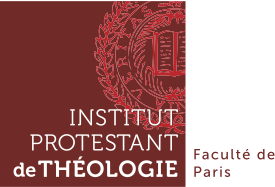 Commission des études doctorales et de la Recherche				PORTFOLIO DU·DE LA DOCTORANT·E(à fournir chaque année à son·a directeur·rice de thèse en vue du Comité de suivi)Nom et prénom : --------------------------------------------------------------------------------------------Titre de la thèse : -------------------------------------------------------------------------------------------------------------------------------------------------------------------------------------------------------------Première année d’inscription en doctorat : ---------------------------------------------------Disciplines(s) : ---------------------------------------------------Année de la thèse (D1, D2, D3) : ---------------------------------------------------Formation doctoraleAnnexer chaque fois s’il y a lieu textes, articles et rapports de colloque en vue de la validationRemarques de l’étudiant et prévision pour l’année à venir (colloques, activités, …)Date : 	Signature du· de la Directeur·rice de thèseDate : Signature du·de la doctorant·e précédée de la mention "Lu et approuvé"Formation doctoraleIntituléDateCréditsSéminaires de recherche (20 crédits)Séminaire de la spécialité Séminaire transversalCommunications, publications et organisation de la recherche (20 crédits)Communication scientifique au colloque annuel des doctorants de 3e annéeCommunication à un colloque national ou internationalOrganisation de la recherche (initiatives de journées d’études, séminaires, etc.)Publications :ArticlesRecensions ou comptes rendusAvancement de la thèse(20 crédits)ANNÉE (D1, D2, D3) :TOTAL DES CREDITS ACCUMULES 